Survey Wawasan Visi dan Misi (Mahasiswa)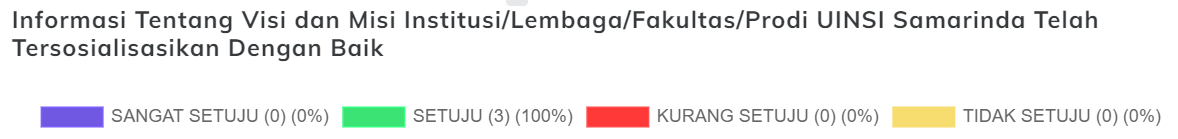 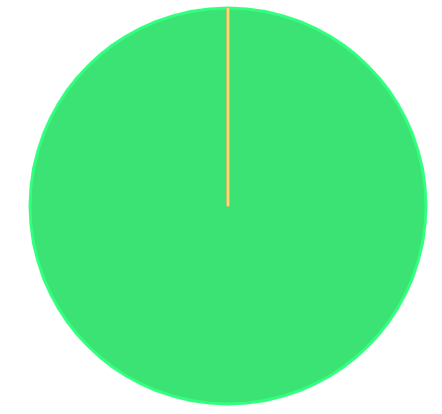 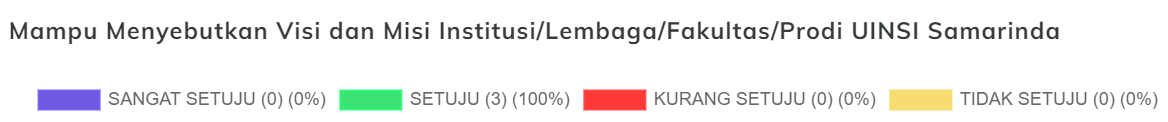 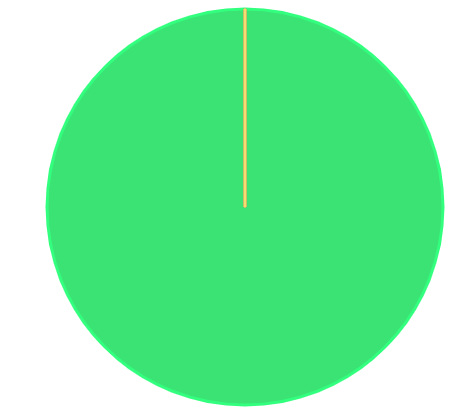 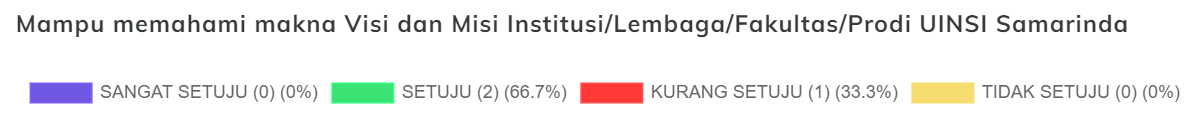 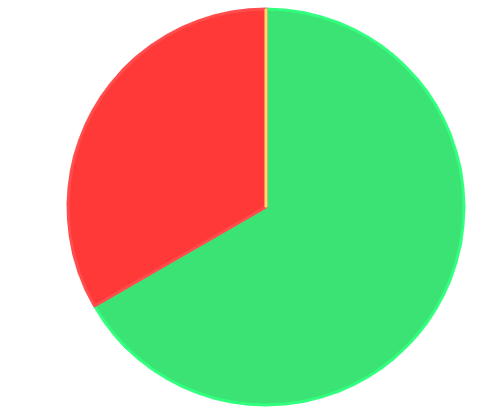 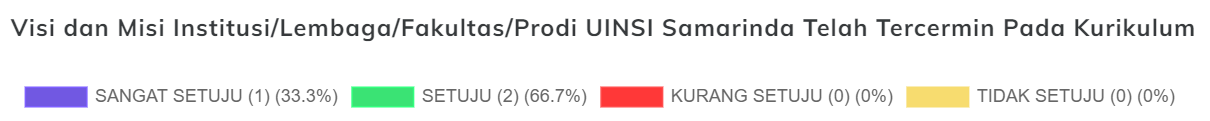 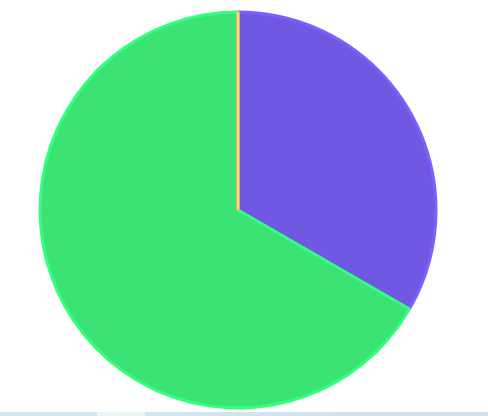 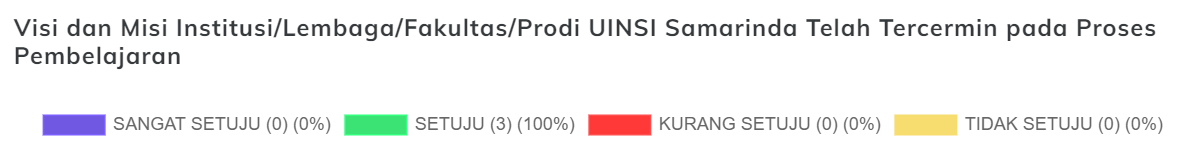 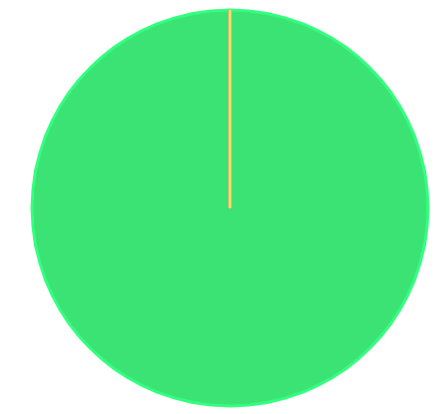 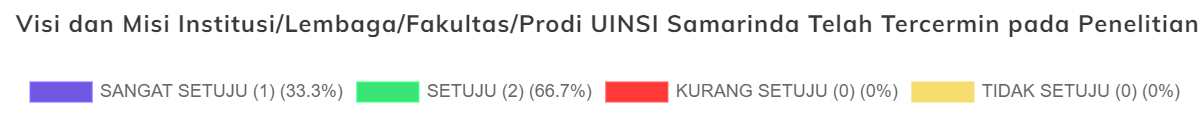 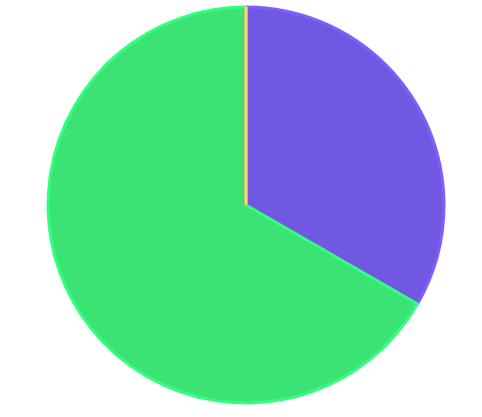 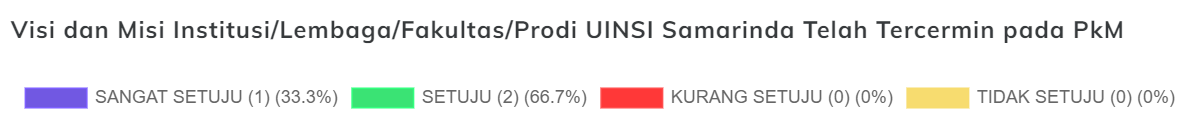 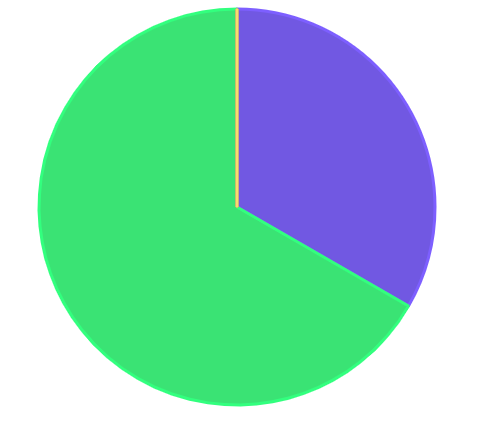 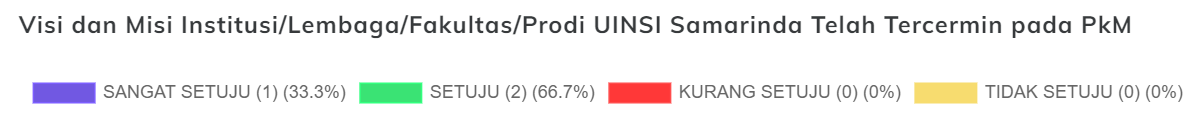 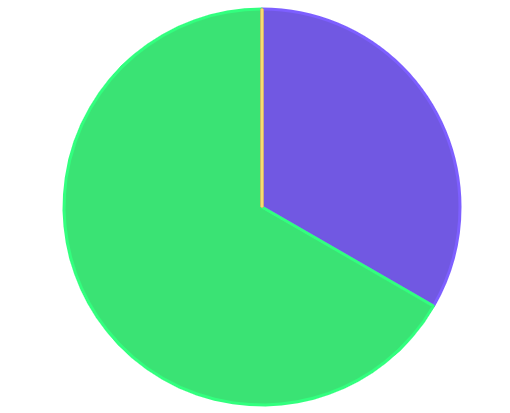 